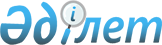 Об организации молодежной практики на 2012 год
					
			Утративший силу
			
			
		
					Постановление акимата Урджарского района Восточно-Казахстанской области от 24 февраля 2012 года N 56. Зарегистрировано Управлением юстиции Урджарского района Департамента юстиции Восточно-Казахстанской области 05 марта 2012 года за N 5-18-143. Утратило силу - постановлением акимата Урджарского района от 01 июня 2012 года N 225

      Сноска. Утратило силу - постановлением акимата Урджарского района от 01.06.2012 N 225.      Примечание РЦПИ.

      В тексте сохранена авторская орфография и пунктуация.      В соответствии с подпунктом 13) пункта 1 статьи 31 Закона Республики Казахстан от 23 января 2001 года № 148 «О местном государственном управлении и самоуправлении в Республике Казахстан», подпунктом 5-7) статьи 7 и статьи 18-2 Закона Республики Казахстан от 23 января 2001 года № 149 «О занятости населения», Правилами организации и финансирования молодежной практики, утвержденными постановлением Правительства Республики Казахстан от 19 июня 2001 года № 836 «О мерах по реализации Закона Республики Казахстан от 23 января 2001 года «О занятости населения», акимат Урджарского района ПОСТАНОВЛЯЕТ:



      1. Утвердить перечень работодателей, где будут организованы рабочие места для прохождения молодежной практики, финансируемые из средств республиканского бюджета, согласно приложению № 1 к настоящему постановлению.



      2. Утвердить перечень работодателей, где будут организованы рабочие места для прохождения молодежной практики, финансируемые из средств местного бюджета, согласно приложению № 2 к настоящему постановлению.

      3. Контроль за исполнением данного постановления возложить на заместителя акима К. Сеитканова.



      4. Настоящее постановление вводится в действие по истечении десяти календарных дней после дня его первого официального опубликования.      Аким района                                Б. Жанаков

Приложение № 1

к постановлению акимата

Урджарского района

№ 56 от 24 февраля 2012 года Перечень работодателей, где будут организованы рабочие места

для прохождения молодежной практики, финансируемые

из средств республиканского бюджета

Приложение № 2

к постановлению акимата

Урджарского района

№ 56 от 24 февраля 2012 года Перечень работодателей, где будут организованы рабочие места

для прохождения молодежной практики, финансируемые

из средств местного бюджета
					© 2012. РГП на ПХВ «Институт законодательства и правовой информации Республики Казахстан» Министерства юстиции Республики Казахстан
				Порядковый номерНаименование организаций, предприятийСпециальностиЧисленность рабочих местРазмер заработной платы  (тенге)Продолжительность молодежной практики  (месяц)1Государственное учреждение «Аппарат акима Урджарского района»Госуправление, маркетинг, юрист326 00062Государственное учреждение «Аппарат акима Урджарского сельского округа»Юрист, программист, бухгалтер526 00063Государственное учреждение «Аппарат акима Маканчинского сельского округа»Юрист, госуправление226 00064Государственное учреждение «Управление юстиции Урджарского района» (по согласованию)Юрист, учитель326 00065Государственное учреждение «Урджарское районное управление казначейства» (по согласованию)Финансист126 00066Государственное учреждение «Налоговое управление по Урджарскому району» (по согласованию)Финансист226 00067Восточно- Казахстанский областной филиал акционерного общества «КАЗПОЧТА» (по согласованию)Финансист226 00068Центр по выплате пенсий Урджарского района (по согласованию)Финансист, юрист226 00069Государственное учреждение «Аппарат акима Шолпанского сельского округа»Бухгалтер126 000610Коммунальное государственное учреждение «Центр занятости» Урджарского районаЭкономист226 000611Государственное учреждение «Аппарат акима Колдененского сельского округа»Бухгалтер126 000612Государственное учреждение «Аппарат акима Акжарского сельского округа»Юрист126 000613Государственное учреждение «Аппарат акима Жогаргы Егинсуйского сельского округа»Программист, бухгалтер226 000614"ЦОН № 2 по ВКО" Урджарский филиал Республиканского государственного учреждения (по согласованию)Юрист, Финансист326 000615Государственное учреждение «Аппарат акима Карабулакского сельского округа»Секретарь- референт, программист226 000616Государственное учреждение «Аппарат акима Каратуминского сельского округа»Делопроизводитель126 000617Государственное учреждение «Аппарат акима Благодарненского сельского округа»Программист, экономист226 000618Государственное учреждение «Аппарат акима Коктерекского сельского округа»Делопроизводитель126 000619Государственное учреждение «Аппарат акима Кабанбайского сельского округа»Программист126 000620Государственное учреждение «Аппарат акима Науалинского сельского округа»Программист126 000621Государственное учреждение «Аппарат акима Бестерекского сельского округа»Бухгалтер126 000622Государственное учреждение «Отдел занятости и социальных программ Урджарского района»Юрист126 000623Государственное учреждение «Отдел внутренних дел Урджарского района» (по согласованию)Учитель (казахского языка)126 000624Прокуратура Урджарского района (по согласованию)Программист126 000625Суд Урджарского района (по согласованию)Делопроизводитель126 000626Урджарский филиал РГКП «Центр по недвижимости по ВКО» (по согласованию)Делопроизводитель126 000627Земельное кадастровое бюро Урджарского района (по согласованию)Топограф126 000628Государственное учреждение «Отдел предпринимательства Урджарского района»Бухгалтер126 000629Государственное учреждение «Отдел архитектуры, градостроительства и строительства Урджарского района»Бухгалтер126 000630Государственное учреждение «Отдел физической культуры и спорта Урджарского района»Бухгалтер126 000631Государственное учреждение «Отдел образования Урджарского района»Учитель (русский и казахский язык)126 0006Порядковый номерНаименование организаций, предприятийСпециальностиЧисленность рабочих местРазмер заработной платы (тенге)Продолжительность молодежной практики (месяц)1Государственное учреждение «Аппарат акима Урджарского района»Госуправление126 00062Государственное учреждение «Аппарат акима Урджарского сельского округа»Программист126 00063Государственное учреждение «Управление юстиции Урджарского района» (по согласованию)Юрист, программист226 00064Государственное учреждение «Урджарское районное управление казначейства» (по согласованию)Финансист126 00065Государственное учреждение «Налоговое управление по Урджарскому району» (по согласованию)Финансист126 00066Восточно- Казахстанский областной филиал акционерного общества «КАЗПОЧТА» (по согласованию)Финансист126 00067"ЦОН № 2 по ВКО" Урджарский филиал Республиканского государственного учреждения (по согласованию)Программист, юрист226 00068Государственное учреждение «Аппарат акима Коктерекского сельского округа»Программист12600069Государственное учреждение «Аппарат акима Бестерекского сельского округа»Юрист126 000610Государственное учреждение «Отдел занятости и социальных программ Урджарского района»Программист, Финансист226 000611Государственное учреждение «Отдел внутренних дел Урджарского района» (по согласованию)Делопроизводитель126 000612Детский сад «Балауса акимата Урджарского района»Воспитатель1- 613Государственное учреждение «Отдел образования Урджарского района»Информатик, воспитатель226 000614Государственное учреждение Профессиональный лицей № 18, село ТаскескенПрограммист, финансист226 000615Государственное учреждение «Отдел земельных отношений Урджарского района»Землеустройство и земельные отношения126 0006